CURRICULUM VITAE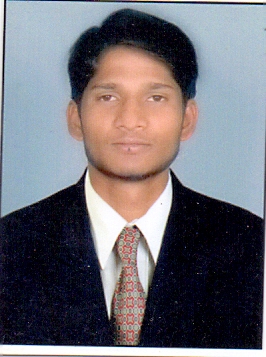 Imran Email: Imran.344327@2freemail.com 	C/o-Phone: +971-504973598PROFESSIONAL SYNOPSISA hard working, experienced professional with 4 years 8 months of experience in Investment Banking operations & Accounts.Detail-oriented, efficient and organized professional with extensive experience in accounting systems.Expertise in setting up quality standards for various operational areas, ensuring a high-quality customer experience, while adhering to the SLA’s and work processes.Career Objective:To obtain an Accounting position where I will be able to contribute my skill, knowledge and experience to a company that will give me an opportunity to develop my career.Work Experience:DST Worldwide Services Private Limited Hyderabad (April 2013-Jan 2017)Job Title: Senior Process Associate DST provides services to Global Customers across the World related to INVESTMENT BANKING & Mutual funds    Services some of the major responsibilities are as follows:Client Name: Deutsche BankJob Responsibilities in DST Worldwide Services:Processed all bank Transactions of Account holders.Provide Bank monthly statements to the investors like Dividends and Capital gains sending to their bank accounts.Setup Automatic Withdrawal Plans and Systematic Purchases to investor Banks.Meet Quality (99%) and Productivity (100%) parameters.Updating New Bank Information of the clients to without any deviations.Expertise in Processing financial transactions including Purchases, Redemption’s, Exchanges, Transfer of Assets, Process account maintenance requests, such as changes to dealer information, Social Security number, name, address, bank details, contact information, and more.Provide efficient end-to-end bank services and maintain a high level of sensitivity while we protect, store, retrieve, and update investor records.Achievements & Initiatives in current role:Consistently maintaining performance above floor average.Recipient of appreciation mails for excellent performance.Got star of the quarter award.Spot Award winner and got several appreciations from Business area in helping them and advising them in process wise information and for any escalations.BVG India PVT Ltd Hyderabad (April 2009 – June 2010)Job Title: AccountantJob Responsibilities in BVG India PVT Ltd:Maintained Daybook, Sales, Purchase & posting ledgers.Preparation of Income statements, journals, ledgers, P & L Accounts, balance sheet, general ledger & other reports.Preparation of Bank Reconciliation Statements.Maintaining petty cash, prepare petty cash statements and to be responsible for all payments issued.Preparing reports related to cash flow, sales, etc.Preparation of Daily Sales Report.Preparing the reports of Account Payables and Account Receivables.Prepare monthly account reconciliation.Post transactions to journals, ledgers and other records.Academic Qualifications:Master of Business Administration from Kakatiya University. (2010-2012)B. Com (Computers) from Kakatiya University. (2006-2009)Intermediate from Board of Intermediate Education. (2004-2006)SSC from Board of Secondary Education. (2004)                                                                                                 Strengths:Strong communication skills, Team Player, Keen observer, learner & Versatile.Skills:Microsoft Office, Accounting packages, Good knowledge of financial transactions & excellent typing skills.Hobbies / interests:Playing Cricket, listening to different Genres of music & Personal fitness.Personal Profile:Date of Birth:              24th Oct 1988Gender:                        MaleMarital Status:            SingleNationality:                  IndianLanguages known:     English, Urdu, Hindi & TeluguDeclaration:           I hereby declare that the above stated information is true to the best of my knowledge and belief.